3GPP TSG-SA3 Meeting #102-e 	S3-210145e-meeting, 18th – 29th January 2021												Revision of S3-2xxxxxSource:	Nokia, Nokia Shanghai Bell, SamsungTitle:	MUSIM privacy issues relating to Paging Cause exposureDocument for:	ApprovalAgenda Item:	5.191	Decision/action requestedApprove the pCR for key issue relating to Paging Cause2	References3	RationaleIn LS S2-2006011 on System support for Multi-USIM devices, SA2 asked “Q1: Please confirm whether exposing the Paging Cause in cleartext poses any privacy/security issues.  “4	Detailed proposal********* START OF CHANGES *************************************************5.1	Key issue #x: Privacy and security aspects of exposing ‘paging cause’5.1.1	Key issue details In TR 23.761 [2], a Multi-USIM device with concurrent registrations over 3GPP RAT associated with multiple USIMs procedures is discussed. A multi-USIM device can efficiently perform some activity (e.g., listen to paging) in a system while communicating in another system. The network sends a paging request to notify the UE of a pending MT service. The Paging indication may additionally contain a ‘paging cause’ value indicative of the type of service/data pending for the UE in the network. In TR 23.761, only one ‘paging cause’ value has been agreed, but privacy and security aspects of exposing multiple values, corresponding to different mobile terminated services and data need to be analyzed.The UE may be registered for any type of services in the network, this means that all the QoS types need to be considered. TS 23.501 in Table 5.7.4-1: Standardized 5QI to QoS characteristics mapping, indicating different services, as quoted below.                                                               Table 1: Standardized 5QI to QoS characteristics mappingAll the services in the table above may not relevant in the context of Paging cause, but few of the services are relevant. Also a combination of the few services such as {conversational voice + IMS signaling} are quite relevant.5.1.2	ThreatsIf paging cause is transmitted in clear, by initiating different services, an attacker can locate a target user/UE in a tracking area observing the paging broadcasts. This could lead to violation of privacy in certain situations.If one or more paging causes are signalled to the UE, this provides more opportunity for fraudulent attackers in tracking the user and identifying them by invoking more service types to the UE.Observing the Paging cause in the paging message and an immediate response from the UE, when there are not many users around helps to track and isolate the person. GUTI reallocation definitely helps to mitigate continuous tracking of the UE.  However it does not hide privacy of the UE, when number of UEs are very few at a spot or a cell. Identification of presence of the UE in a particular area is possible using the distinctive paging cause like MC, V2X.Further, when the type of service/data pending for the UE in the network is revealed by the paging cause in clear, then it provides enough critical input data for analytics on the network , like frequency of paging for V2X/Smart grid service in the network.5.1.3	Potential security requirements 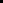 The system shall support confidentiality  protection mechanism for the paging cause to mitigate the threat on privacy of the UE and the network, when paging cause is included in the paging request.********* END OF CHANGES **************************************5QIValueResource TypeDefault Priority LevelPacket Delay Budget(NOTE 3)Packet ErrorRate Default Maximum Data Burst Volume(NOTE 2)DefaultAveraging WindowExample Services1

GBR20100 ms(NOTE 11,NOTE 13)10-2N/A2000 msConversational Voice2
(NOTE 1)40150 ms(NOTE 11,NOTE 13)10-3N/A2000 msConversational Video (Live Streaming)3(NOTE 14)3050 ms(NOTE 11,NOTE 13)10-3N/A2000 msReal Time Gaming, V2X messagesElectricity distribution – medium voltage, Process automation - monitoring4
50300 ms(NOTE 11,NOTE 13)10-6N/A2000 msNon-Conversational Video (Buffered Streaming)65(NOTE 9,NOTE 12)775 ms(NOTE 7, NOTE 8)
10-2N/A2000 msMission Critical user plane Push To Talk voice (e.g., MCPTT)66(NOTE 12)

20100 ms(NOTE 10,NOTE 13)
10-2N/A2000 msNon-Mission-Critical user plane Push To Talk voice67(NOTE 12)
15100 ms(NOTE 10,NOTE 13)10-3N/A2000 msMission Critical Video user plane75(NOTE 14)7156150 ms (NOTE 11, NOTE 13, NOTE 15)10-6N/A2000 ms"Live" Uplink Streaming (e.g. TS 26.238 [76])7256300 ms (NOTE 11, NOTE 13, NOTE 15)10-4N/A2000 ms"Live" Uplink Streaming (e.g. TS 26.238 [76])7356300 ms (NOTE 11, NOTE 13, NOTE 15)10-8N/A2000 ms"Live" Uplink Streaming (e.g. TS 26.238 [76])7456500 ms (NOTE 11, NOTE 15)10-8N/A2000 ms"Live" Uplink Streaming (e.g. TS 26.238 [76])7656500 ms (NOTE 11, NOTE 13, NOTE 15)10-4N/A2000 ms"Live" Uplink Streaming (e.g. TS 26.238 [76])5Non-GBR10100 msNOTE 10,NOTE 13)10-6N/AN/AIMS Signalling6(NOTE 1)
60
300 ms(NOTE 10,NOTE 13)
10-6N/AN/AVideo (Buffered Streaming)
TCP-based (e.g., www, e-mail, chat, ftp, p2p file sharing, progressive video, etc.)7
70
100 ms(NOTE 10,NOTE 13)
10-3N/AN/AVoice,
Video (Live Streaming)
Interactive Gaming8
80


300 ms(NOTE 13)


10-6


N/A


N/A
Video (Buffered Streaming)
TCP-based (e.g., www, e-mail, chat, ftp, p2p file sharing, progressive990video, etc.)69(NOTE 9, NOTE 12)560 ms(NOTE 7, NOTE 8)10-6N/AN/AMission Critical delay sensitive signalling (e.g., MC-PTT signalling)70(NOTE 12)
55200 ms(NOTE 7,NOTE 10)10-6N/AN/AMission Critical Data (e.g. example services are the same as 5QI 6/8/9)796550 ms(NOTE 10,NOTE 13)10-2N/AN/AV2X messages806810 ms(NOTE 5,NOTE 10)10-6N/AN/ALow Latency eMBB applications Augmented Reality82Delay Critical GBR1910 ms
(NOTE 4)10-4255 bytes2000 msDiscrete Automation (see TS 22.261 [2])832210 ms
(NOTE 4)10-41354 bytes(NOTE 3)2000 msDiscrete Automation (see TS 22.261 [2]);V2X messages (UE - RSU Platooning, Advanced Driving: Cooperative Lane Change with low LoA. See TS 22.186 [111])842430 ms(NOTE 6)10-51354 bytes(NOTE 3)2000 msIntelligent transport systems (see TS 22.261 [2])85215 ms(NOTE 5)10-5255 bytes2000 msElectricity Distribution- high voltage (see TS 22.261 [2]).V2X messages (Remote Driving. See TS 22.186 [111], NOTE 16)86185 ms(NOTE 5)10-41354 bytes2000 msV2X messages (Advanced Driving: Collision Avoidance, Platooning with high LoA. See TS 22.186 [111])